TRANSFORMADA DE LAPLACE DEFINICIÓN Se define la transformada de Laplace para una función  como la integralPara que esta integral impropia se requiere que se cumplan para valores de  ,  y  tales queEs decir que la función debe ser de Orden ExponencialEjemploEjemplo Resolvemos por partes  donde  y Mediante el método de inducción se puede demostrar que Lo cual queda de tareaEjemploQueda de tarea demostrar que Por otra parte, podemos hacer otro ejemploNo definiremos la transformada inversa, esto es porque en realidad la variable ., esto requiere que se dicte de forma previa un curso de cálculo en el dominio de los números complejos. Podemos eso sí intuir que la Transformada de Fourier es un caso especial de la transformada de LaplaceSe puede considerar la variable  y por lo tanto cuando  la Transformada de Laplace coincide con la Transformada de Fourier. Sin embargo, por ser un tema que está más allá de los contenidos de este curso, no entraremos en un método analítico para calcular la trasformada inversa y presentaremos un método de carácter práctico.TRANSFORMADA DE LAPLACE DE UNA DERIVADACalcularemos la transformada de Laplace de una función derivadaUsaremos la integración por partes  donde  y Calcularemos ahora la Transformada de Laplace de la segunda derivada de una funciónUsamos entonces integración por partes  donde  y Entonces podemos demostrar mediante inducción que la transformada de la enésima derivada de una función esEjemploUsamos la transformada de LaplaceDespejamos y factorizamosPara determinar la transformada inversa debemos simplificar estas expresiones mediante el uso de fracciones parcialesSistema de ecuacionesEntoncesUsamos las tablas para transformada inversaLa solución complementaria de la ecuación homogénea esY la solución particular es asociada a TRANSFORMADA DE LAPLACE DE UNA FUNCIÓN MULTIPLICADA POR Determinaremos la transformada de una función multiplicada por  mediante un simple cambio de variable llamamos Usamos las propiedadesFactorizamos y ordenamosPara el primer término usamos la propiedad que fue mencionada al inicio de este apartadoUsamos fracciones parciales para el otro términoTRANSFORMADA DE LAPLACE DE FUNCION MULTIPLICADA POR La función escalón unitario o función de HeavisideCaso 1Caso 2Ejemplo caso 1Ejemplo caso 2ResolvamosSeparamos las fracciones parcialesUsamos la inversa de las transformadas y las respectivas propiedadesOtro ejemploConcentrémonos en la fracción parcialUsando las propiedades de la Transformada de LaplaceTRANSFORMADA DE LAPLACE DE FUNCION MULTIPLICADA POR Consideremos la derivada de la Transformada de Laplace derivada con respecto a la variable Como la integral y la derivada son operadores lineales se pueden intercambiarPodemos concluir que Si calculamos la segunda derivadaPor lo tantoPodemos extrapolar queRealicemos el ejemploInicialmente se ve que la fracción parcial no es alcanzable de forma fácil, pero pensemos en la derivada de Comparamos con lo anterior, vemos que se parece pero que hay que ajustar algunos factores Por lo tanto Cuando consideramos esto como un sistema oscilatorio masa resorte sin amortiguamientoLa frecuencia de resonancia es igual a la frecuencia de la fuerza impulsora y es esperable una solución que crece hasta el infinito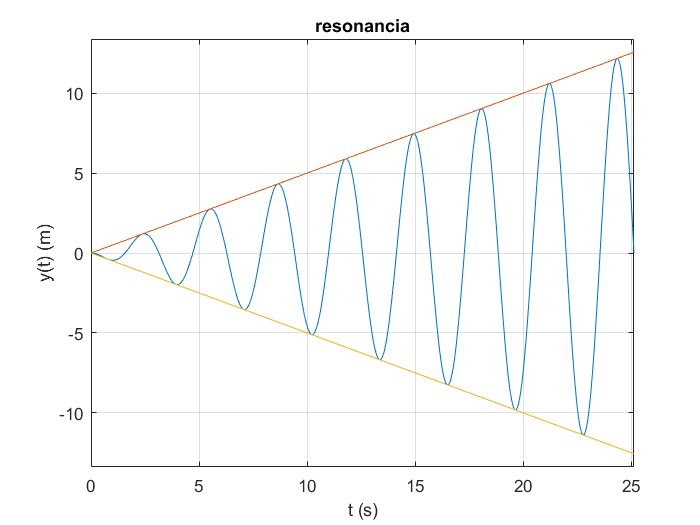 TRANSFORMADA DE LAPLACE DE UNA INTEGRALSi tenemos una función  que es integrada de la formaSu Transformada de Laplace esPor otro lado, si se define la convolución de funciones (operador *)Se puede interpretar como la respuesta en el dominio del tiempo de un sistema donde  es la entrada,  es la salida y  es la llamada función de respuesta de impulso, la cual caracteriza al sistema físico. Cuando se realiza la Transforma da de Laplace de una convoluciónDonde  se cono ce como Función de Transferencia. Si el sistema es estable y recordando que la variable de Laplace es un número complejo , cuando la función de transferencia se evalúa en el eje imaginario tenemos la Función Respuesta de FrecuenciaY entonces tenemos una relación entre la Transformada de Laplace, la Transformada de Fourier y la respectiva Serie de Fourier que hemos visto hasta el momentoEsto nos permite resolver un cierto tipo de ecuaciones llamadas Ecuaciones de Volterra. Un caso típico es el circuito RLC formado por una resistencia eléctrica, una bobina y un condensador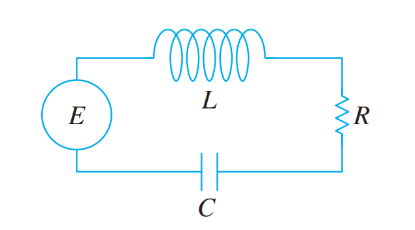 El voltaje generado por la fuente es  y en el circuito se desplaza la corriente eléctrica  Resolvamos esta ecuación cuando se ,  y ,. Por otra parte, la condición inicial es que el circuito está apagado  y la fuente tiene un voltaje pre predeterminado por la expresión Fracción parcial 1Las fracciones YAplicamosRecordemos la propiedad de AplicamosTRANSFORMADA DE LAPLACE DE UNA FUNCIÓN PERIÓDICASi  es una función periódica de período , es decirLa transformada de Laplace de esa función está dada porEjemplo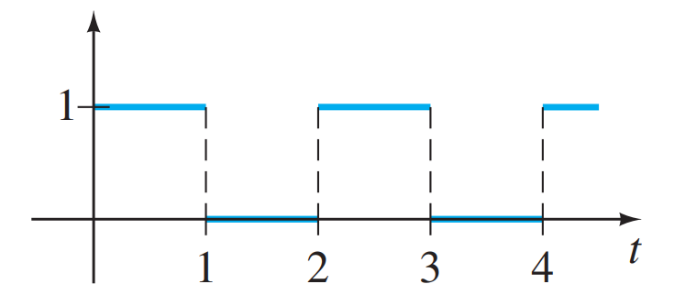 Aplicaremos este resultado para resolver la ecuación diferencialAplicamos la Transformada de Laplace en ambos lados de la ecuación diferencialSeparemos la fracción parcialPor otra parte, tenemos esta famosa sumatoriaCambiando Volviendo a ReemplazandoSeparemos un pocoPara propósitos prácticosPodemos decir finalmente queTambién podemos expresar esto de forma compacta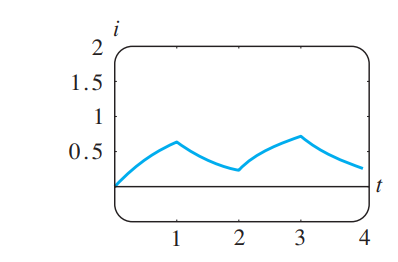 Pero volvamos a considerar este problema desde la transformada de Fourier ComplejaDonde cada coeficiente se calcula comoEn nuestro caso esta fusión períodicaEsta es la extensión periódica hacia el lado negativoEs distinto de cero para números paresPor lo tanto, podemos reconsiderar nuestra ecuación de forma genéricaY podemos resolverla para un término genéricoResolver como tareaTRANSFORMADA DE LAPLACE DE LA FUNCIÓN DELTA DE DIRACConsideremos una función La definición de la Delta de Dirac esO bienRepresenta fenómenos físicos asociados a la transferencia instantánea de momentum, es decir colisiones inelásticas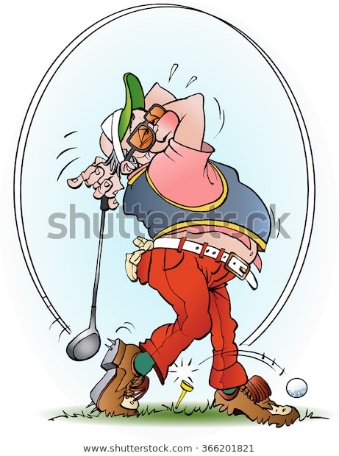 Su transformada de Laplace esEsto nos permite resolver todo tipo de ecuaciones diferenciales de la formaUsamos la transformadaUsando las propiedades esRESOLUCIÓN DE SISTEMAS DE ECUACIONES DIFERENCIALES USANDO LA TRANSFORMADA DE LAPLACE La ventaja de usar la Transformada de Laplace en este contexto es que permite resolver un problema de carácter complejo usando elementos del álgebraUsamos Transformada de LaplaceEntoncesResolvemosUsamos la transformada inversa